INDICADORES HOSPITALARIOSAÑO: 2023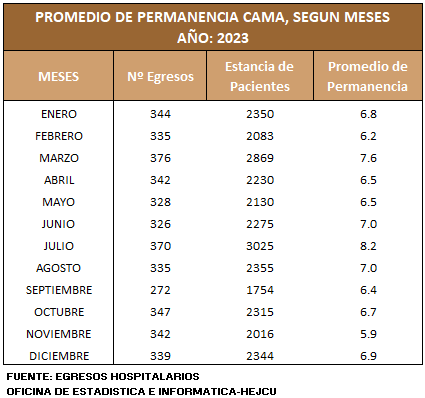 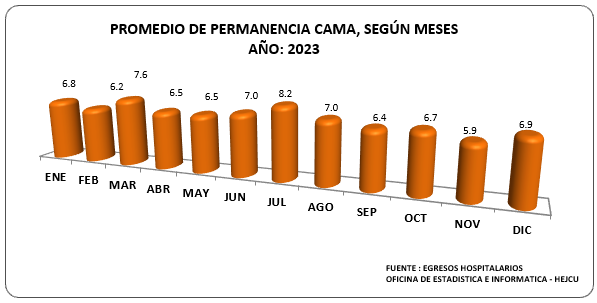 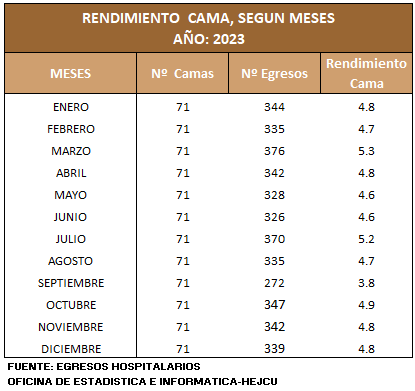 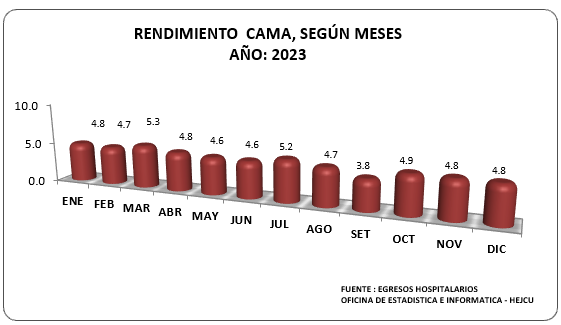 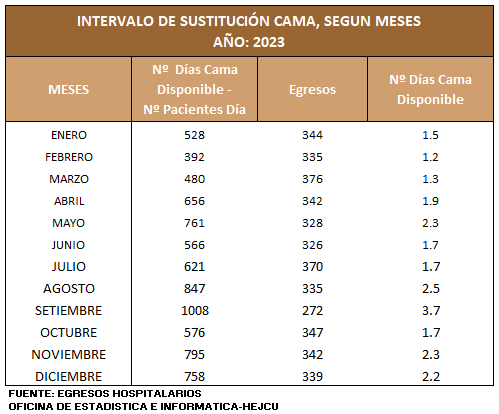 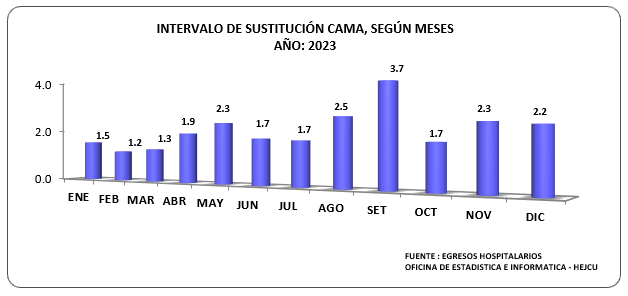 INDICADORES HOSPITALARIOS POR SERVICIOS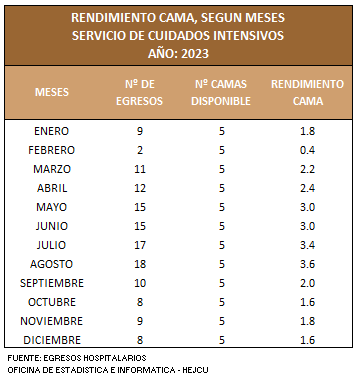 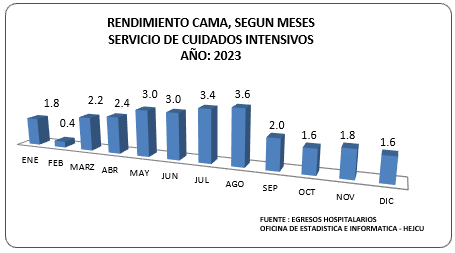 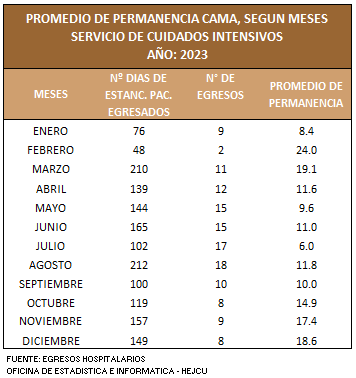 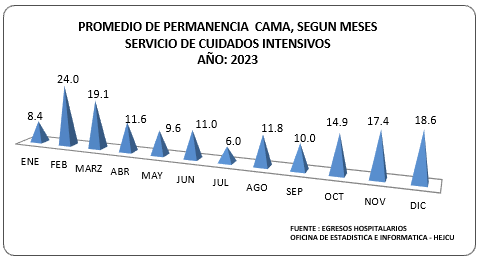 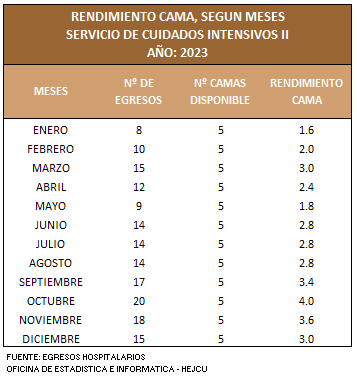 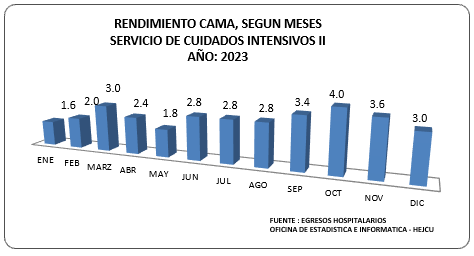 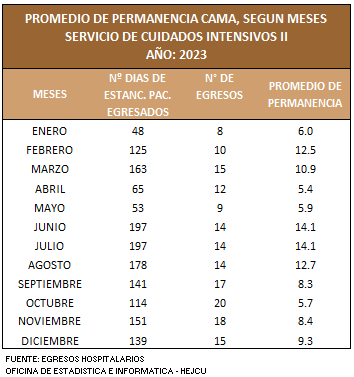 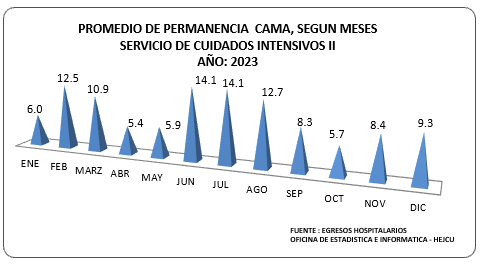 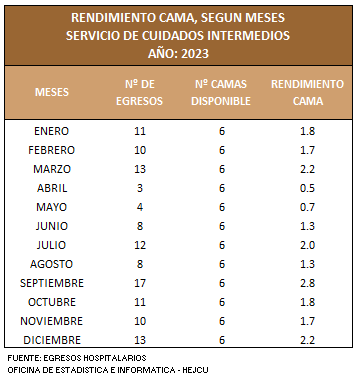 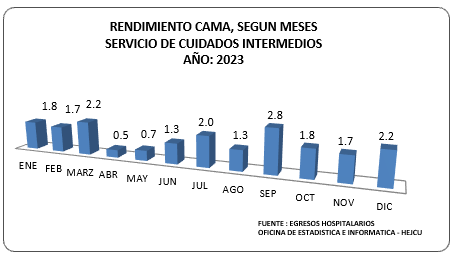 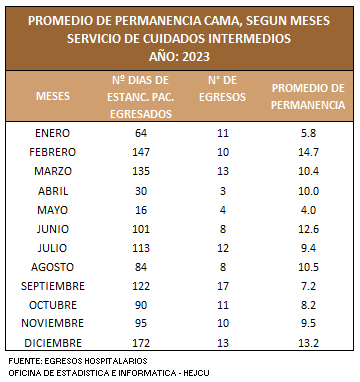 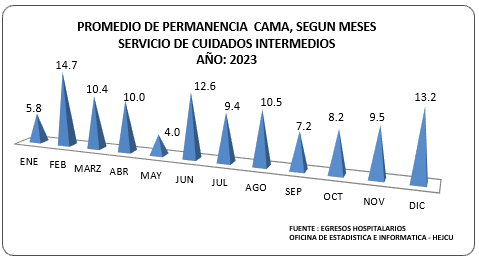 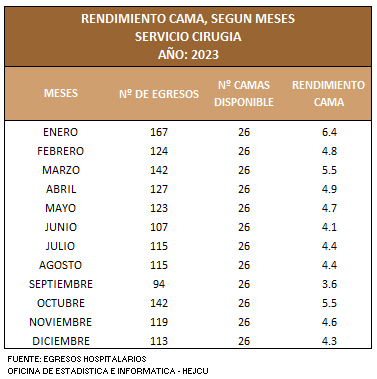 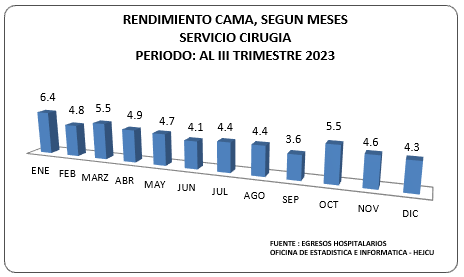 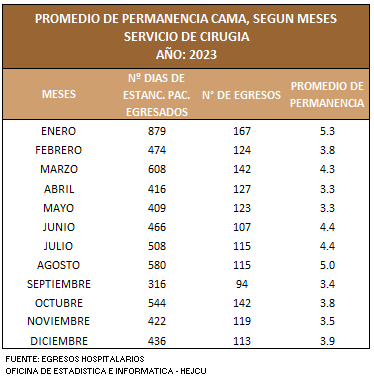 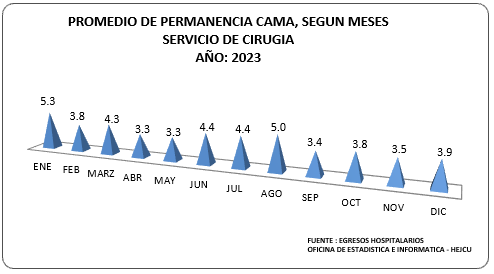 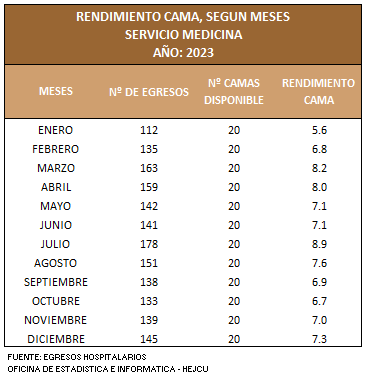 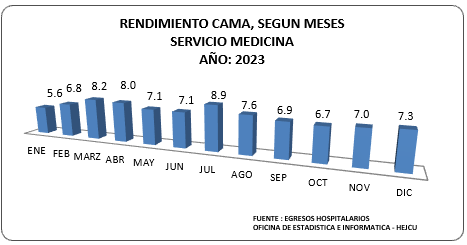 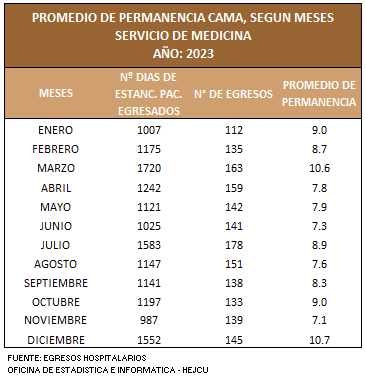 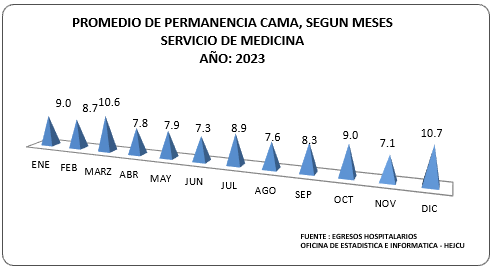 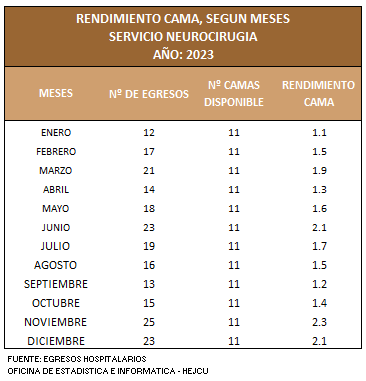 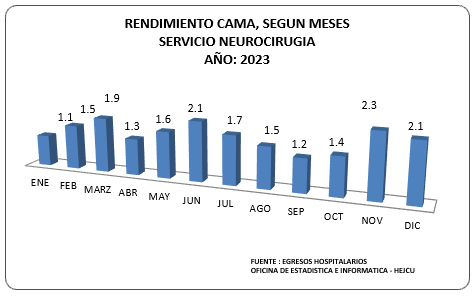 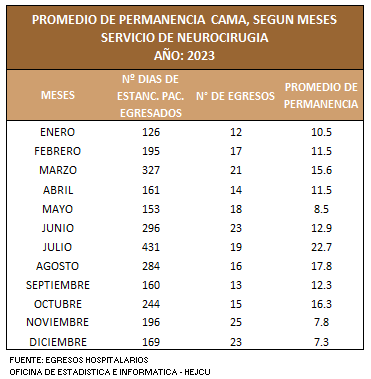 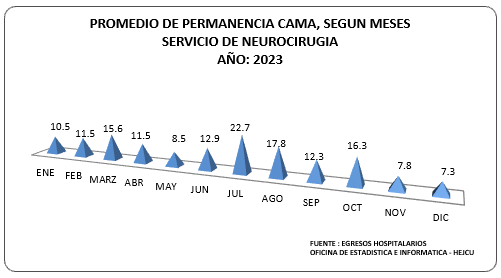 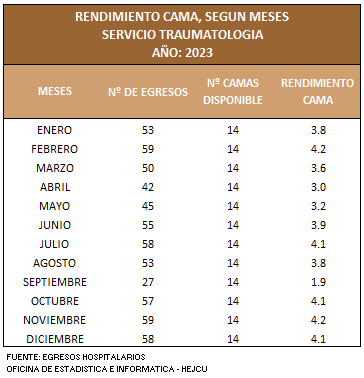 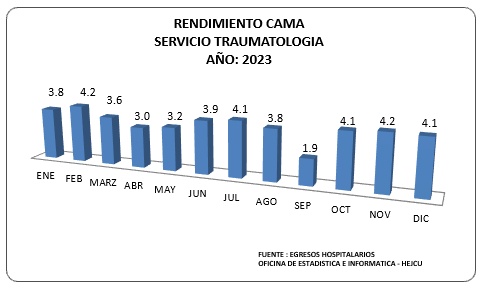 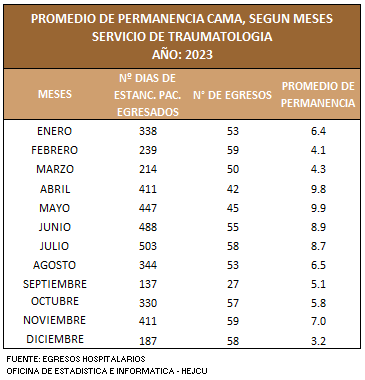 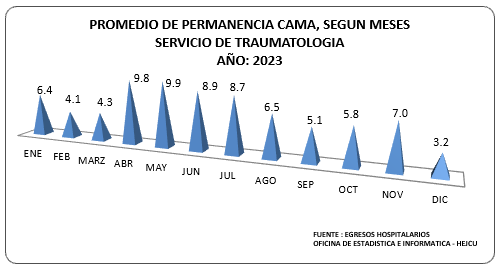 INDICADORES – ATENCIONES DE EMERGENCIA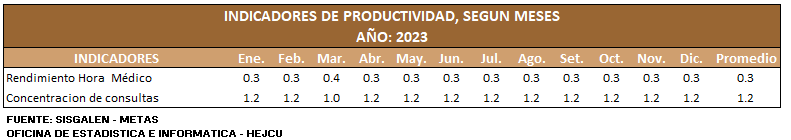 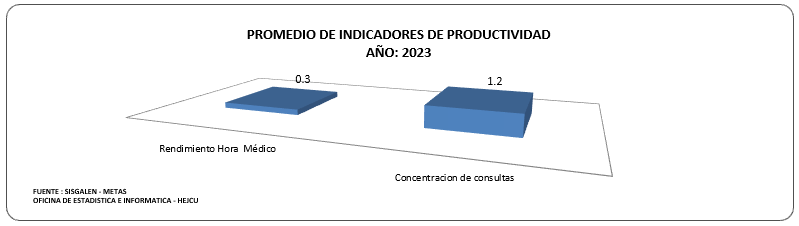 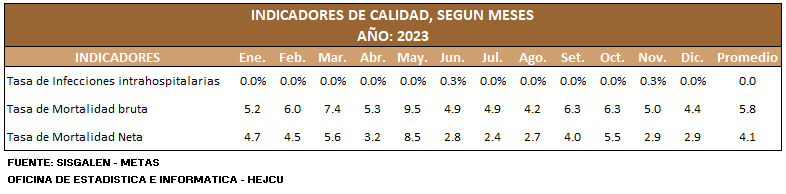 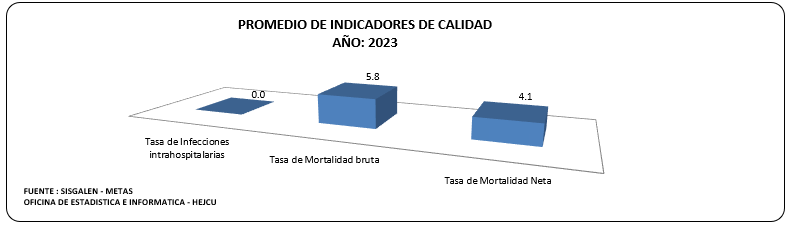 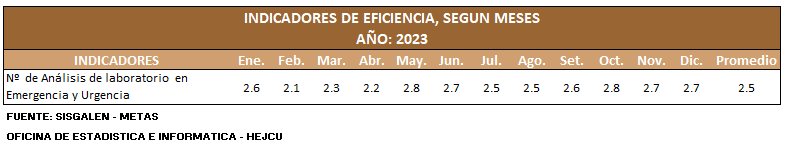 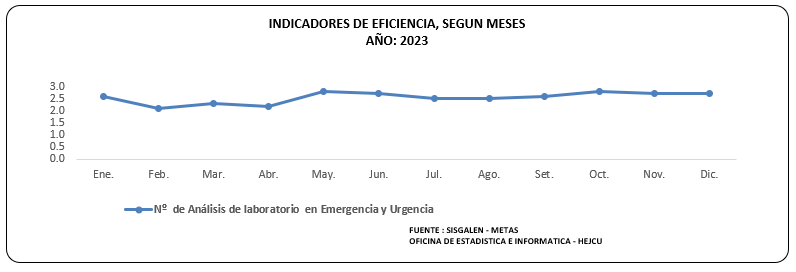 